ALLEGATO 3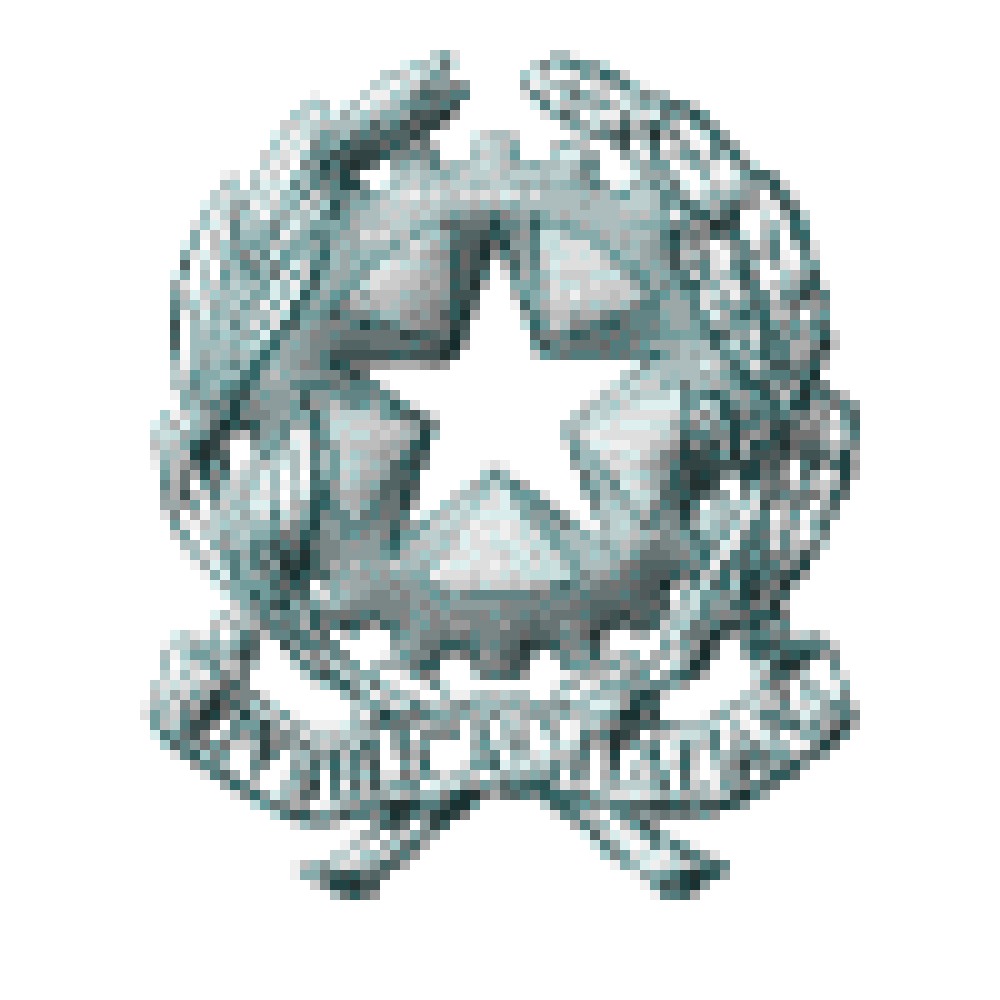 53°  DISTRETTO  SCOLASTICO AUTONOMIA  34LICEO SCIENTIFICO STATALE ” Mons. Bartolomeo Mangino “Via Guido Tramontano      84016  PAGANI  - SalernoTel 081916412 - Fax 0815157643  e-mail : saps08000t@istruzione.itRegolamento Bullismo e Cyberbullismoll bullismo e il cyberbullismo devono essere conosciuti e combattuti da tutti in tutte le forme, così come previsto:dagli artt. 3-33-34 della Costituzione Italiana;dalla Direttiva MIUR n.16 del 5 febbraio 2007 recante “Linee di indirizzo generali e azioni a livello nazionale per la prevenzione e la lotta al bullismo”;dalla direttiva MPI n. 30 del 15 marzo 2007 recante “Linee di indirizzo ed indicazioni in materia di utilizzo di ‘telefoni cellulari’ e di altri dispositivi elettronici durante l’attività didattica, irrogazione di sanzioni disciplinari, dovere di vigilanza e di corresponsabilità dei genitori e dei docenti”;dalla direttiva MPI n. 104 del 30 novembre 2007 recante “Linee di indirizzo e chiarimenti interpretativi ed applicativi in ordine alla normativa vigente posta a tutela della privacy con particolare riferimento all’utilizzo di telefoni cellulari o di altri dispositivi elettronici nelle comunità scolastiche allo scopo di acquisire e/o divulgare immagini, filmati o registrazioni vocali”;dalla direttiva MIUR n.1455/06;LINEE DI ORIENTAMENTO MIUR, Aprile 2015, per azioni di prevenzione e di contrasto al bullismo e al cyberbullismo.dal D.P.R. 249/98 e 235/2007 recante “Statuto delle studentesse e degli studenti”;dalle linee di orientamento per azioni di prevenzione e di contrasto al bullismo e al cyberbullismo, MIUR aprile 2015;dagli artt. 581-582-594-595-610-612-635 del Codice Penale;dagli artt. 2043-2047-2048 Codice Civile;dalla legge 29 maggio 2017, n. 71Nuove LINEE DI ORIENTAMENTO MIUR, Ottobre 2017, per azioni di prevenzione e di contrasto al bullismo e al cyberbullismo.RESPONSABILITÀ DELLE VARIE FIGURE SCOLASTICHEIL DIRIGENTE SCOLASTICO:individua attraverso il Collegio dei Docenti, un referente del bullismo e cyberbullismo;coinvolge, nella prevenzione e contrasto al fenomeno del bullismo, tutte le componenti della comunità scolastica, partendo dall'utilizzo sicuro di Internet a scuola;prevede all’interno del PTOF corsi di aggiornamenti e formazione in materia di prevenzione dei fenomeni di bullismo e cyberbullismo, rivolti al personale docente e Ata;promuove sistematicamente azioni di sensibilizzazione dei fenomeni del bullismo e cyberbullismo nel territorio in rete con enti, associazioni, istituzioni locali ed altre scuole, coinvolgendo alunni, docenti, genitori ed esperti;favorisce la discussione all'interno della scuola, attraverso i vari organi collegiali, creando i presupposti di regole condivise di comportamento per il contrasto e prevenzione dei fenomeni del bullismo e cyberbullismo;prevede azioni culturali ed educative rivolte agli studenti, per acquisire le competenze necessarie all’esercizio di una cittadinanza digitale consapevole.IL REFERENTE DEL “BULLISMO E CYBERBULLISMO”:promuove la conoscenza e la consapevolezza del bullismo e del cyber-bullismo attraverso progetti d'istituto che coinvolgano genitori, studenti e tutto il personale;coordina le attività di prevenzione ed informazione sulle sanzioni previste e sulle responsabilità di natura civile e penale, anche con eventuale affiancamento di genitori e studenti;si rivolge a partner esterni alla scuola, quali servizi sociali e sanitari, aziende del privato sociale, forze di polizia, per realizzare un progetto di prevenzione;cura rapporti di rete fra scuole per eventuali convegni/seminari/corsi e per la giornata mondiale sulla Sicurezza in Internet la “Safer Internet Day”.IL COLLEGIO DOCENTI:promuove scelte didattiche ed educative, anche in collaborazione con altre scuole in rete, per la prevenzione del fenomeno.IL CONSIGLIO DI INTERCLASSE :pianifica attività didattiche e/o integrative finalizzate al coinvolgimento attivo e collaborativo degli studenti e all'approfondimento di tematiche che favoriscano la riflessione e la presa di coscienza della necessità dei valori di convivenza civile;favorisce un clima collaborativo all'interno della classe e nelle relazioni con le famiglie propone progetti di educazione alla legalità e alla cittadinanza attiva.IL DOCENTE:intraprende azioni congruenti con i propri alunni, tenuto conto che l’istruzione ha un ruolo fondamentale sia nell’acquisizione e rispetto delle norme relative alla convivenza civile, sia nella trasmissione dei valori legati ad un uso responsabile di internet;valorizza nell'attività didattica modalità di lavoro di tipo cooperativo e spazi di riflessioni adeguati al livello di età degli alunni.I GENITORI:partecipano attivamente alle azioni di formazione/informazione, istituite dalle scuole, sui comportamenti sintomatici del bullismo e del cyberbullismo;sono attenti ai comportamenti dei propri figli;vigilano sull’uso delle tecnologie da parte dei ragazzi, con particolare attenzione ai tempi, alle modalità, agli atteggiamenti conseguenti (i genitori dovrebbero allertarsi se il proprio figlio, dopo l’uso di internet o del proprio telefonino, mostra stati depressivi, ansiosi o paura);conoscono le azioni messe in campo dalla scuola e collaborano secondo le modalità previste dal Patto di corresponsabilità;conoscono il codice di comportamento dello studente;conoscono le sanzioni previste da regolamento d’istituto nei casi di bullismo, cyberbullismo e navigazione on-line a rischio.GLI ALUNNI:sono coinvolti nella progettazione e nella realizzazione delle iniziative scolastiche, al fine di favorire un miglioramento del clima relazionale; in particolare, dopo opportuna formazione,possono operare come tutor per altri studenti;imparano le regole basilari, per rispettare gli altri, quando sono connessi alla rete, facendo attenzione alle comunicazioni (email, sms, mms) che inviano.non è loro consentito, durante le attività didattiche o comunque all’interno della scuola, acquisire – mediante telefonini cellulari o altri dispositivi elettronici - immagini, filmati o registrazioni vocali, se non per finalità didattiche, previo consenso del docente. La divulgazione del materiale acquisito all’interno dell’istituto è utilizzabile solo per fini esclusivamente personali di studio o documentazione, e comunque nel rispetto del diritto alla riservatezza di tutti;durante le lezioni o le attività didattiche in genere non si possono usare cellulari, giochi elettronici e riproduttori di musica, se non per finalità didattiche, previo consenso del docente.MANCANZE DISCIPLINARISono da considerarsi tipologie persecutorie qualificate come Bullismo:la violenza fisica, psicologica o l’intimidazione del gruppo, specie se reiterata;l’intenzione di nuocere;l’isolamento della vittima. Rientrano nel Cyberbullismo:Flaming: Litigi on line nei quali si fa uso di un linguaggio violento e volgare.Harassment: molestie attuate attraverso l’invio ripetuto di linguaggi offensivi.Cyberstalking: invio ripetuto di messaggi che includono esplicite minacce fisiche, al punto che la vittima arriva a temere per la propria incolumità.Denigrazione: pubblicazione all’interno di comunità virtuali , quali newsgroup, blog, forum di discussione, messaggistica immediata, siti internet,… di pettegolezzi e commenti crudeli, calunniosi e denigratori.Outing estorto: registrazione delle confidenze – raccolte all’interno di un ambiente privato- creando un clima di fiducia e poi inserite integralmente in un blog pubblico.Impersonificazione: insinuazione all’interno dell’account di un’altra persona con l’obiettivo di inviare dal medesimo messaggi ingiuriosi che screditino la vittima.Esclusione: estromissione intenzionale dall’attività on line.Sexting: invio di messaggi via smartphone e Internet, corredati da immagini a sfondo sessuale.L’INTERVENTO IN CASI DI CYBERBULLISMO: MISURE CORRETTIVE E SANZIONILa scuola adotta sanzioni disciplinari che possono realizzarsi in attività a favore della comunità scolastica. Le sanzioni devono apparire come le conseguenze dell’atto di bullismo o di cyberbullismo e riflettere la gravità del fatto, in modo da dimostrare a tutti (studenti e genitori) che il bullismo ed il cyberbullismo non sono in nessun caso accettati.Il provvedimento disciplinare dovrà tendere alla rieducazione ed al recupero dello studente. Tali misure/azioni dovranno essere strategicamente modulate a seconda delle realtà in cui vengono applicate ma il cyberbullo – che come detto spesso non è del tutto consapevole della sofferenza provocata – dovrebbe essere aiutato a comprendere la conseguenza del suo gesto nei confronti della vittima mediante la condivisione del dolore e la riflessione sulla condotta sbagliata messa in atto. Chi si comporta da cyberbullo esprime a sua volta malessere, immaturità, insicurezza e scarsa autostima.In questa fase è determinante la collaborazione con i genitori. Da una parte essi non devono difendere in modo incondizionato i figli e sottovalutare i fatti considerandoli “una ragazzata”. Spesso si incorre in pensieri ed opinioni essenzialmente errati ma troppo spesso radicati: credere che sia un fenomeno facente parte della crescita oppure giudicare colpevole la vittima perché non è stata in grado di sapersi difendere o, addirittura, perché “se l’è andata a cercare”. Prima di tutto esistono implicazioni legali di cui spesso non si tiene conto. Se per un ragazzo entrare nel profilo Facebook di un compagno, impossessandosi della password, è poco più di uno scherzo, per la polizia postale è furto di identità. Divulgare messaggi denigratori su una compagna di classe può rappresentare diffamazione; in caso di foto che la ritraggono seminuda si parla di diffusione di materiale pedopornografico. E se il ragazzo ha più di 14 anni è perseguibile per legge.Dall’altra parte, però, i genitori non dovrebbero neanche reagire in modo errato e spropositato anziché assumere un atteggiamento costruttivo. Se presente e se possibile, molto utile si rivelerà la collaborazione dello psicologo di istituto.SCHEMA PROCEDURE SCOLASTICHE IN CASO DI ATTI DI CYBERBULLISMOQuando si viene a conoscenza di un atto che potrebbe essere configurabile come cyberbullismo ne consegue l’informazione immediata al Dirigente Scolastico.Come detto in precedenza, a fenomeni di cyberbullismo è spesso collegata la commissione di veri e propri reati, dei quali il D.S. non può ometterne denuncia all'autorità giudiziaria.1a Fase: analisi e valutazione dei fattiSoggetto responsabile: Coordinatore di classe/Insegnante di ClasseAltri soggetti coinvolti: Referente Disagio/Referente Cyberbullismo/PsicologoRaccolta di informazioni sull’accaduto.Interviste e colloqui agli attori principali, ai singoli, al gruppo; vengono raccolte le diverse versioni e ricostruiti i fatti ed i punti di vista. In questa fase è importante astenersi dal formulare giudizi; è piuttosto necessario creare un clima di empatia, di solidarietà e di disponibilità al confronto che permetta un’oggettiva raccolta di informazioni; l’adulto è un mediatore in un contesto neutro.Raccolta di prove e documenti: quando è successo, dove, con quali modalità.2a Fase: risultati sui fatti oggetto di indagineI fatti sono confermati; esistono prove oggettive:Si apre un protocollo con uso di apposita modulistica; vengono stabilite le azioni da intraprendere.I fatti non sono configurabili come cyber bullismo:Non si ritiene di intervenire in modo specifico; prosegue il compito educativo.3a Fase: azioni e provvedimentiSupporto alla vittima e protezione; evitare che la vittima si senta responsabile;comunicazione alla famiglia (convocazione) e supporto nell’affrontare la situazione segnalata, concordando modalità di soluzione e analizzando le risorse disponibili dentro e fuori della scuola (psicologo, medico, altri…);Comunicazione ai genitori del cyberbullo (convocazione); il D.S. valuterà che non ci sia rischio di inquinamento delle prove;Lettera di comunicazione formale all’alunno ed ai genitori del cyberbullo;Scelta dell’opportuno ammonimento al cyberbullo;Valutazione di un intervento personalizzato:obiettivi: sviluppo dell’empatia, dell’autocontrollo, aumento della positività, evidenza delle conseguenze di ogni comportamento, sviluppo delle abilità di dialogo, di comunicazione e di negoziazioneValutazione del tipo di provvedimento disciplinare, secondo la gravità:sospensione del diritto a partecipare ad attività complementari ed extrascolastiche;imposizione al cyberbullo di svolgimento di azioni positive, per es. lettera di scuse a vittima e famiglia;eventuale avvio della procedura giudiziaria: denuncia ad un organo di polizia o all’autorità giudiziaria (questura, carabinieri, ecc.) per attivare un procedimento penale (solo per soggetti da 14 anni in su);Nel caso la famiglia non collabori, giustifichi, mostri atteggiamenti oppositivi o comunque inadeguatezza, debolezza educativa o sia recidiva nei comportamenti: segnalazione ai Servizi Sociali del Comune.4a Fase: percorso educativo e monitoraggioI docenti di classe e gli altri soggetti coinvolti:si occupano del rafforzamento del percorso educativo all’interno della classe e/o del gruppo coinvolti;provvedono al monitoraggio del fenomeno e della valutazione dell’intervento attuato sia nei confronti del cyberbullo, sia nei confronti della vittima.